Előterjesztés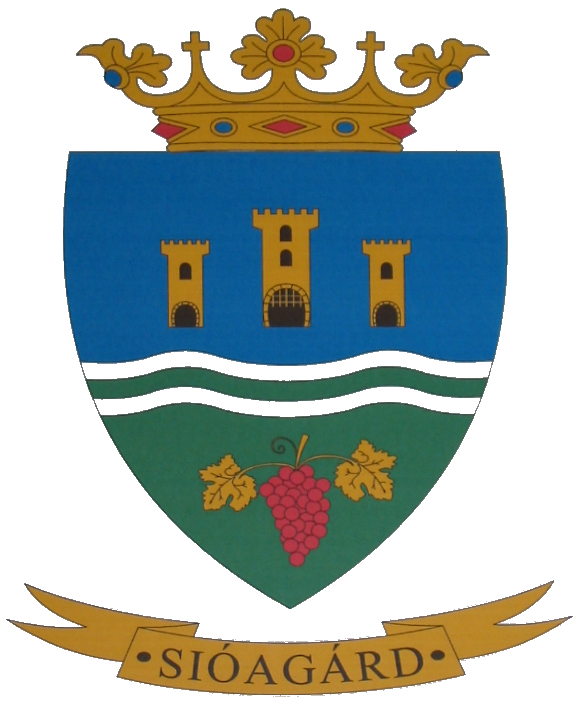 Sióagárd Község Önkormányzata Képviselő-testületének2017. április 27-én tartandó soron következő nyilvános ülésére Napirend előtti Tárgy: Beszámoló a lejárt határidejű határozatok végrehajtásáról Előterjesztést készítette: Balogh Györgyi aljegyző, Marosi Istvánné adóigazgatási ügyintézőTisztelt Képviselő- testület!A lejárt határidejű határozatokkal kapcsolatban Sióagárd Község képviselő-testületének Sióagárd Község Önkormányzat Szervezeti és Működési szabályairól alkotott 1/2014. (I.20.) önkormányzati rendelete 21.§ (2) bekezdése szerint a rendes ülésen az első napirendi pont tárgyalását megelőzően a képviselő-testület a lejárt határidejű testületi határozatok végrehajtásáról kap írásban vagy szóban tájékoztatást.Fentiek alapján a képviselő-testület előző „rendes” ülése óta az alábbi határozatok kerültek végrehajtásra.17/2017. (III.16.) Beszámoló a Művelődési Ház 2016. évi II. féléves működéséről18/2017. (III.16.) Adósságot keletkeztető ügyletek előzetes adatszolgáltatásához szükséges költségvetési kitekintő határozat19/2017. (III.16.) Éves közművelődési program megtárgyalása az elfogadott költségvetés ismeretében 20/2017. (III.16.)	Beszámoló a 2016. évi szociális alapellátás működéséről, a határozat megküldésre került.21/2017. (III.16.) Sióagárd Község Önkormányzata 2016. 	évi közbeszerzési beszámoló elfogadásáról, a határozat megküldésre került.22/2017. (III.16.) 2017. évi közbeszerzési terv elfogadása, a határozat megküldésre került.23/2017. (III.16.) 2016. évi civil támogatások elszámolása, a határozat megküldésre került.24/2017. (III.16.) A helyi önszerveződő közösségek 2017. 	évi támogatási pályázat kiírásáról, a pályázati anyag megküldésre került.25/2017. (III.16.) Általános iskolai felvételi körzethatárokról szóló tájékoztató, a határozat megküldésre került.26/2017. (III.16.) Tolna belterület 799 hrsz-ú vízműtelep közös tulajdonú ingatlan használati viszonyainak rendezéséről, a határozat megküldésre került. 27/2017. (III.16.)	Humán szolgáltatások fejlesztése térségi szemléletben EFOP-1.5.2-16 számú 	pályázat, beadásra került.28/2017. (III.16.) EFOP-4.1.7 A közösségi művelődési intézmény- és szervezetrendszer tanulást segítő infrastrukturális fejlesztései című pályázat benyújtása, a pályázat beadásra került.29/2017. (III.16.) Sárköz-Dunavölgye-Siómente Egyesület támogatása, a támogatás átutalásra került30/2017. (III.16.) Rendezvény sátor és a sörpad vásárlása, a sátort megrendelték.31/2017. (III.30.) A Kölesdi Közös Önkormányzati Hivatal társulási megállapodásának módosításának véleményezése, a határozat megküldésre került.32/2017. (III.30.) A hulladékgazdálkodási közszolgáltatási szerződés megszüntetéséhez való hozzájárulásról, a szerződés megszüntetésre került.33/2017. (III.30.) A hulladékgazdálkodási feladatok ellátása érdekében közbeszerzési eljárás lefolytatásához történő hozzájárulásról, a határozat megküldésre került.34/2017. (III.30.) A hulladékgazdálkodási feladatok ellátására átmeneti időszakra közszolgáltató megbízásáról, a megbízási szerződést a polgármester aláírta. 35/2017. (III.30.) Intézményi átszervezés véleményezése, a határozat megküldésre került.A két ülés között eltelt eseményekkel kapcsolatos további kérdéseikre szóban válaszolok. Az előterjesztés tájékoztató jellegű, határozathozatalt nem igényel. Sióagárd, 2017. április 20.									Gerő Attila sk.							         	            polgármester